Please submit this completed application and any relevant supporting documentation by the deadline listed on the SSC website to Sustainability-Committee@Illinois.edu. The Working Group Chairs will be in contact with you regarding any questions about the application. If you have any questions about the application process, please contact the Student Sustainability Committee at http://sustainability-committee@illinois.edu.General InformationProject Name: Eco-Olympics CompetitionTotal Amount Requested from SSC: $3,659.07Project Topic Areas:  Land & Water X  Education X  Energy Transportation  Food & WasteContact InformationApplicant Name: Gerard (Paul) FooteUnit/Department or RSO/Organization: University of Illinois Facilities & Services Energy ConservationEmail Address: gfoote2@illinois.eduPhone Number: (217)-244-1048Project TeamFinancial Contact’s Name: Mark ToledanoFaculty/Unit/Department: TreasurerEmail: markjt2@illinois.eduPhone: (224)-565-6471(If Applicable)Facilities Manager Name:Email:Phone:Project InformationProvide a brief background of the project, its goals, and the desired outcomes.How will this project improve sustainability at UIUC?Where will the project be located? Do you need special permissions to enact the project at this site? If so, please explain and attach a letter of support to your application.The project will be taking place in the residence halls affiliated with University Housing. We spoke to Housing, and we are permitted to proceed with our project just as any other registered student organization would. Other than the project team, who will have a stake in the project? Please list other individuals, groups, or departments indirectly or directly affiliated to this project. This includes any funding entities (immediate, future, ongoing, etc.) and any entities that will be benefiting from this project. The University of Illinois Facilities and Services, along with the Institute for Sustainability, Energy, and Environment are affiliated with this project. The students will also have a stake in the project (refer to our website https://ecoolympics.wixsite.com/eco-olympics/history).Please indicate how this project will involve or impact students. What role will students play in the project?Have you applied for funding with SSC previously? If so, for what project?No, we have not.Scope, Schedule, and Budget verificationWhat is the plan for project implementation? Describe the key steps of the project including the start date, target completion date, target date for submitting a final report, and any significant tasks or milestones in the table below. Please be as detailed as possible. List all budget items for which funding is being requested. Include cost and total amount for each item requested. Please be as detailed as possible.					We want to both increase the visibility of and establish the validity of this competition by providing substantial incentives. Participants in the hall that reduces its energy consumption by the largest percentage will be provided with a catering event (~$10/ person). Though we are familiar with the funding criteria, continuing the tradition of bringing together students to celebrate sustainable efforts builds comradery and community.Students in the hall that has the most participants will each receive a “Sustainable Prize Package”, which includes a biodegradable, 100% cotton backpack (~$19.99), an aluminum water bottle (~$2.93), and a notebook made from recycled paper (~$2.69). We estimate that there will be about 60-70 participants from each of the winning halls, and thus we ask for 100 of each item. This brings the total cost to $1999 (backpacks) + $338 (water bottles) + $323 (notebooks) + $1000 (catering- Please see screenshot) = $3660.00. Note that the taxes and shipping have already been included.The sustainable items will be screen printed with both the Eco-Olympics and the SSC’s logos- as possible. 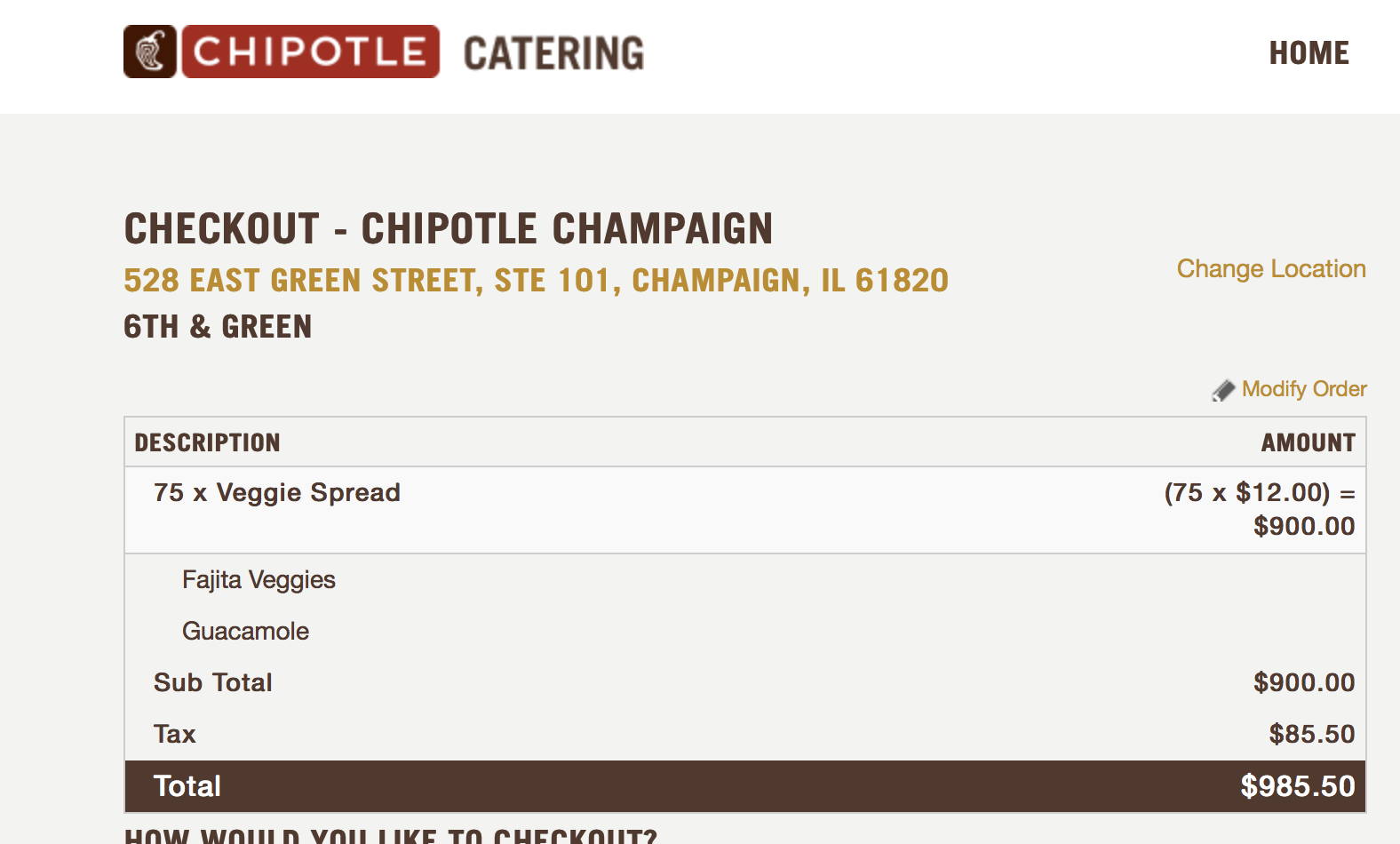 If the project is implemented, will there be any ongoing funding required? What is the strategy for supporting the project in order to cover replacement, operation, or renewal costs? (Note: SSC provides funding on a case by case basis and should not be considered as an ongoing source of funding)					Please include any other sources of funding that have been obtained or applied for, and please attach any relevant letters of support.	Institute for Sustainability, Energy, and the Environment has granted us $1,300 for Lucid Technologies’ Energy dashboard.				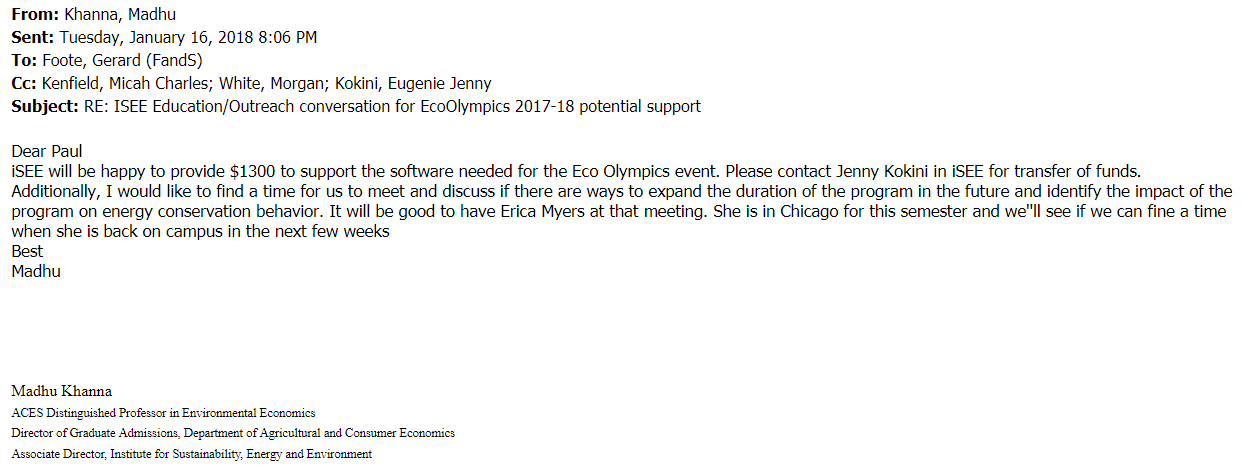 What is the plan for publicizing the project on campus? In addition to SSC, where will information about this project get reported?	NameDepartment/OrganizationEmailTaylor HolinPresidenttholin2@illinois.eduMark ToledanoTreasurermarkjt2@illinois.eduBlake BanksMarketing and Publicityjbbanks2@illinois.eduKyra PuertzMarketing and Publicitykyrapuetz@gmail.comJulianne YangTechnical jyang222@illinois.edu